Комитет образования и науки администрации г. Новокузнецка(КОиН администрации г. Новокузнецка)муниципальное бюджетное дошкольное образовательное учреждение«Детский сад № 12»( МБ ДОУ «Детский сад № 12»)               _____________________________________________________________________________________654063, Россия, Кемеровская область, г. Новокузнецк, ул. Челюскина, дом № 35тел. 8-(3843)-73-12-46Конспектнепосредственной образовательной деятельности по речевому развитиюдля детей II младшей группы«В гостях у сказки».Подготовили: воспитателиКазанцева С.А.Боброва Н.С.Новокузнецк, 2023г.Конспект НОД по развитию речи во второй младшей группе«В гостях у сказки».Программное содержание:Цель: развитие речевой активности детей младшего дошкольного возраста.Образовательные задачи:Активизировать и расширять словарь по теме «Посуда». Продолжать формировать обобщающее понятие – посуда, чайная пара.Формировать у детей понятие о форме предмета, различать и называть геометрическую фигуру «круг».Развивающие задачи:Развивать мышление, воображение, познавательную активность.Воспитательные задачи:
          Воспитывать чувство доброжелательности, сопереживание к герою     сказки, желание    помочь;
          Способствовать сплочению детей, учить работать коллективно.         Вызвать положительный эмоциональный отклик на результат совместной    деятельности.Материалы и оборудование:Дид. игра «Чайные пары», разрезные картинки «Блюдца», столик, коробка с   игрушечной посудой, баранки , костюм Федоры, подготовленные (вырезанные) для аппликации фигурки чайной посуды, лист ватмана A2 (420×594 мм), клей канцелярский.Предварительная работа:- рассматривание картинок с изображением посуды; лепка «Блюдечки»- чтение сказок К.И. Чуковского «Федорино горе», «Мойдодыр»;- СРИ «Кухня», «Повар», «Поможем маме сварить кашу».Форма организации образовательного процесса: групповая.Ход НОД:I.Организационная часть (2 мин)Воспитатель: Ребята, послушайте , я слышу кто-то плачет за дверью, давайте посмотрим кто там , может быть кому-то нужна наша помощь. Входит Федора (плачет, а в руках держит связку баранок)Федора: «Ой вы, бедные сиротки мои,Утюги и сковородки мои!Вы подите-ка, немытые, домой,Я водою вас умою ключевой.Я почищу вас песочком,Окачу вас кипяточком,И вы будете опять,Словно солнышко, сиять,А поганых тараканов я повыведу,Прусаков и пауков я повымету!Ой-ой-ой! Что же мне делать?»Воспитатель: Ребята, вы догадались кто это (ответы детей), да это Федора из сказки Корнея Чуковского «Федорино горе». Здравствуй, Федора.Федора: Здравствуйте, ребята,  у  меня случилось большое горе, пришла я домой из магазина  , да захотела чайку попить с баранками , смотрю, а посуды то нет.  Ребята, а вы знаете что же произошло? (ответы детей).
Федора: Правильно от меня убежала вся посуда.
А почему она убежала ? (ответы детей)
Федора: Ой, ребята, да  я ее не мыла, так я и не знала , что ее мыть надо.
Ребята а вы поможете мне вернуть мою посуду? (Да).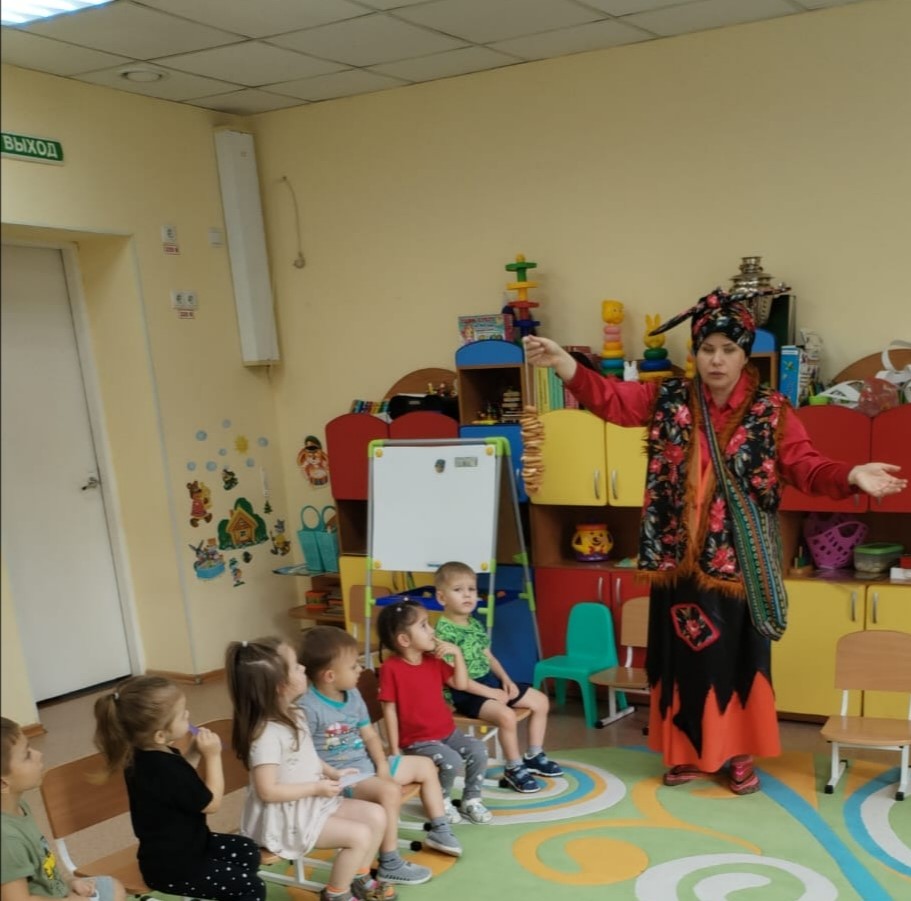 II. Основная часть (10 мин)Федора: Ой, а я и забыла какая посуда убежала, помогите мне вспомнить.Воспитатель: Поможем, ребята, Федоре? Я сейчас буду показывать посуду, а ребята расскажут тебе как эта посуда называется и для чего она нужна. Воспитатель последовательно достает из коробки предметы посуды. Дети отвечают на вопросы.Воспитатель: Что нужно поставить на стол для того что бы попить чай? (ответы детей) - Для чего нужны чашки?-Для чего нужен чайник?- Для чего нужна сахарница?  -А чайные ложки, зачем нужны? (ответы детей)    -А куда положим конфеты? (ответы детей) -Для чего нужна конфетница?Ребята, а как можно назвать одним словом и чашки, и чайник, и тарелки, и сахарницу? (ответы детей)Воспитатель: эта посуда которую мы сейчас поставили на стол для того что бы попить чай так и называется «чайная посуда». Иван, как называется вся эта посуда для чаепития? Вика, как называется вся эта посуда для чаепития?Федора: Давайте я тоже достану посуду из коробки, здесь еще что-то есть.Федора, достает и «нечаянно рассыпает» разрезные картинки «Блюдца»Воспитатель: Ой, Федора уронила блюдца и они разбились. Давайте  поможем ей и соберем осколки .  Ребята посмотрите какой формы должно быть блюдце, (обследование предмета) обведите пальчиком , круглое как солнышко. И собрать надо так, чтобы узоры на осколках были одинаковые и получилось блюдечко  с одинаковым рисунком (разрезные картинки игра «Блюдца»).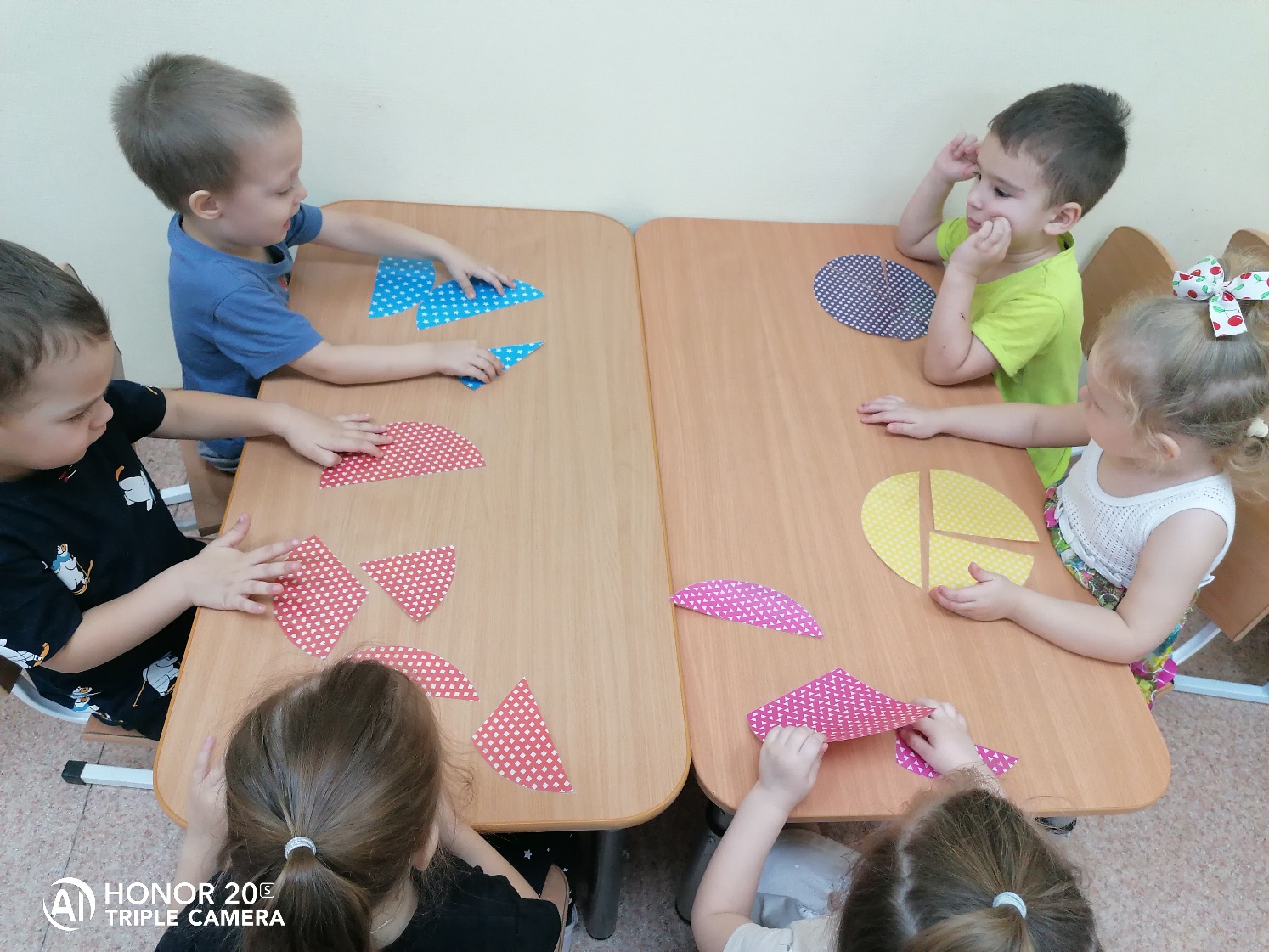 Дети собирают из частей целое, воспитатель помогает затрудняющимся детям, попутно задает вопросы:-Что ты собрал?- Какого цвета предмет?-Какой формы?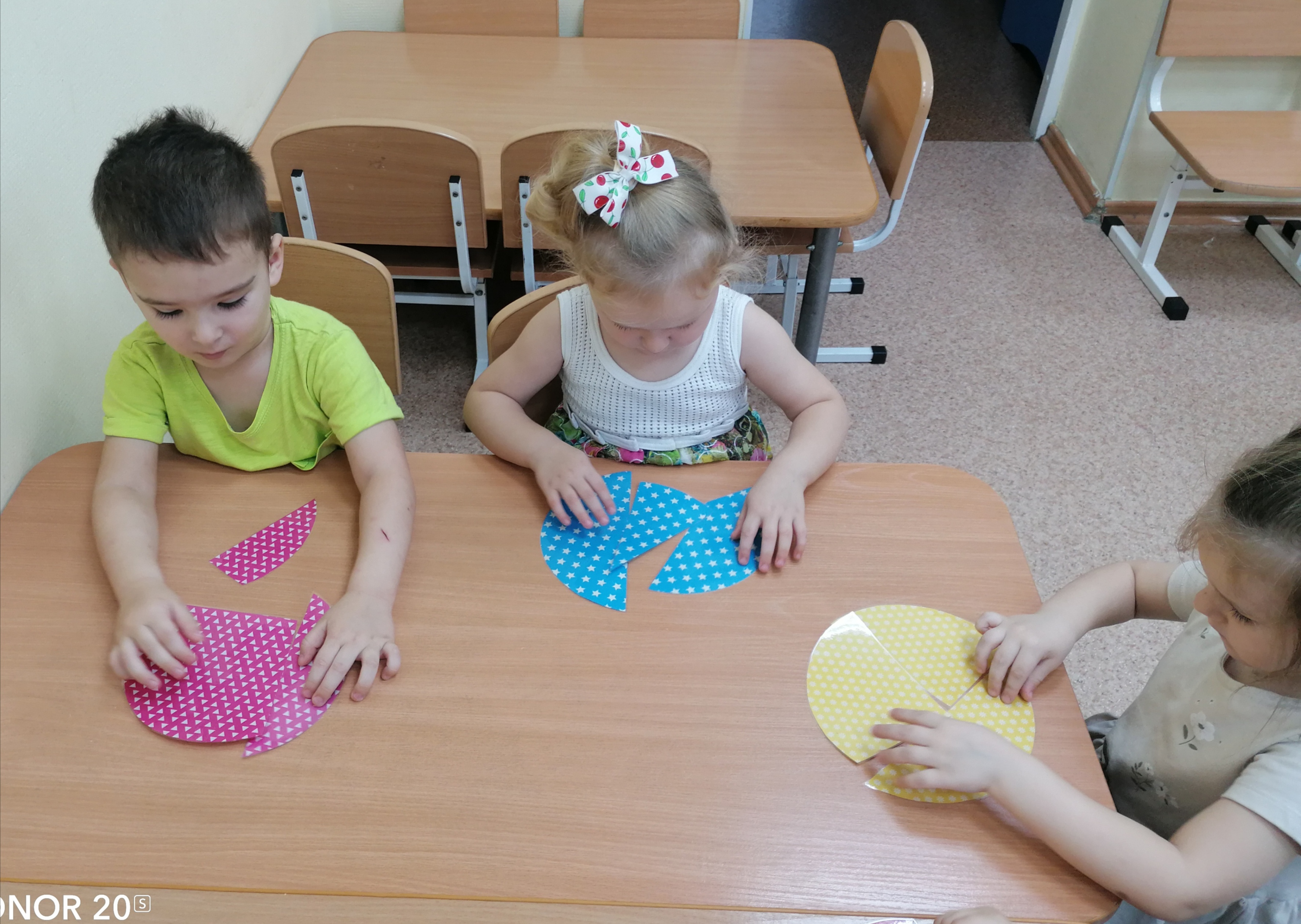 Посмотрите как красиво и аккуратно у нас получилось. Так здорово, что наша посуда в пляс пошла.  Посмотри, Федора, как танцует посуда . (Дети образуют круг. Педагог в центре круга, читает текст и показывает движения, которые повторяют дети)ФизкультминуткаТук – тук – тук, тук – тук – тук.  (Стучат кулачками друг о друга).Слышен звонкий перестук.Слышен громкий перезвон.             (Топают ногами, руки на пояс).Динь- динь – дон, динь – динь – дон.Это в кухне пляшут ложки,Вилки, чашки, поварешки (Накл. влево-вправо руки полочкой перед грудью).Тра – та – та, тра – та – таВся посуда в пляс пошла! (Выполняют «пружинку», руки на поясе)Чайник крышкой тук, тук!Ложки в чашке – стук, стук!А кастрюли – бом – бом! («Танцуют», попеременно выставляя  вперед   на пятку левую и  правую  ногу  ,руки за  спину)Сковородки – дон – дон!Вот так пляска – красота!Тра – та –та, тра –та – та! (Хлопают в ладоши).Воспитатель: Федора, посмотри как веселилась наша посуда , так  что все чайные пары перепутались давайте ,ребята,  поиграем в игру что бы каждая чашка из чайной пары нашла свое блюдце (Дети встают в круг, педагог раздает каждому ребёнку по одному предмету из чайной пары (изображение чашки или блюдца) по сигналу дети должны найти свою пару и взять за руку ). 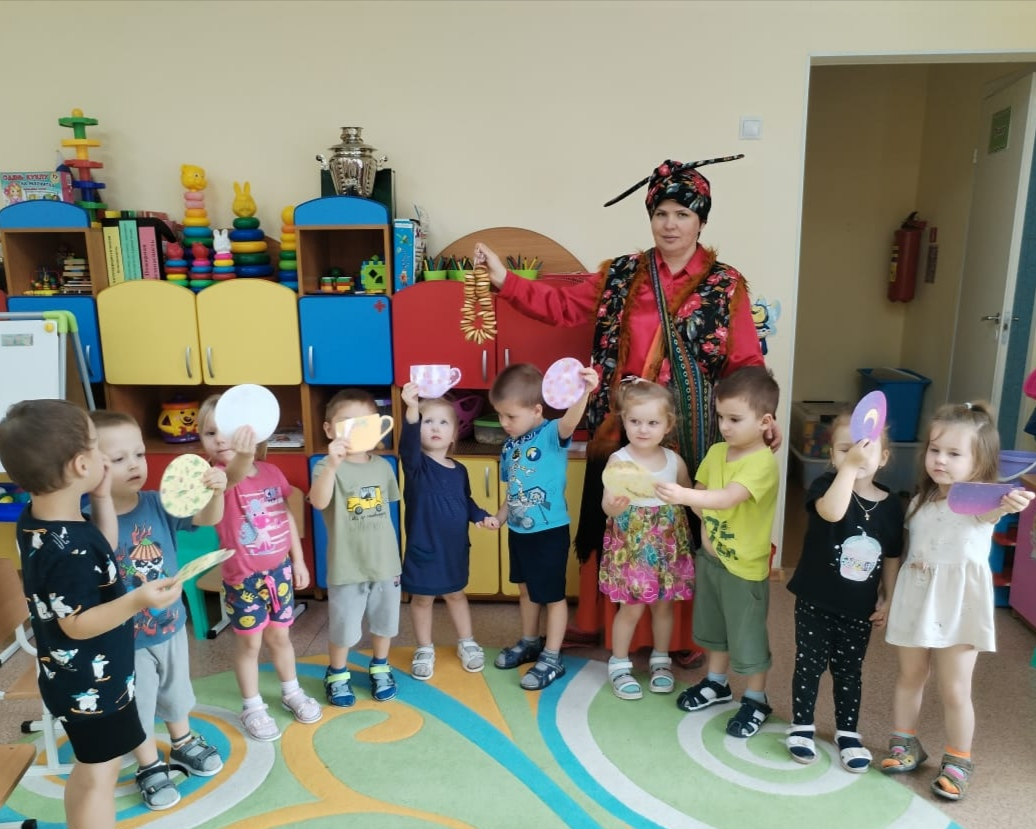 III. Заключительная часть (рефлексия) (3 мин)Воспитатель: Ребята, давайте что бы Федора больше не забывала ухаживать за своей посудой и на память о нас сделаем коллективную аппликацию.  Посмотрите у меня есть изображения чайной посуды, вот чайник, сахарница , чайные пары, чайные ложечки.Ребята а как одним словом можно назвать то, что я сейчас вам показываю?Дети собираются вокруг стола, совместно делают аппликацию и закрепляют названия предметов.Воспитатель: какой красивый чайный сервиз у нас получился, молодцы ребята и мы подарим его Федоре, чтобы она не забывала ухаживать и беречь свою посуду .Федора: «Уж не буду, уж не будуЯ посуду обижать.Буду, буду я посудуИ любить и уважать!» Спасибо, ребята, я очень вам благодарна, что вы много мне рассказали про посуду и я хочу угостить вас баранками , попьете потом чай , а мне пора, вдруг моя посуда вернулась , уж я поспешу, да хорошенько помою её и на место чайный сервиз поставлю. До свидания.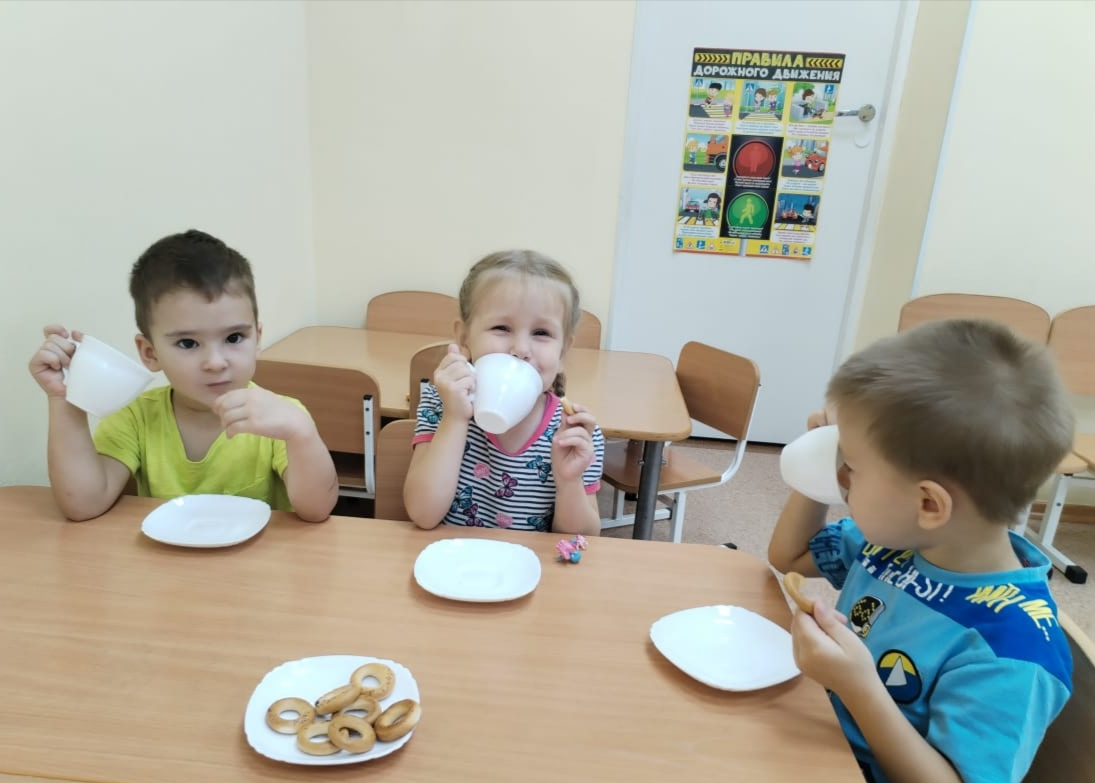 